http://ponomarev.ipran.ru/wp-content/uploads/2020/09/%D0%9A%D0%BE%D0%BD%D1%84%D0%B5%D1%80%D0%B5%D0%BD%D1%86%D0%B8%D1%8F_%D0%9F%D0%BE%D0%BD%D0%BE%D0%BC%D0%B0%D1%80%D0%B5%D0%B2_%D0%A4%D0%B8%D0%BD%D0%B0%D0%BB_22092020.pdf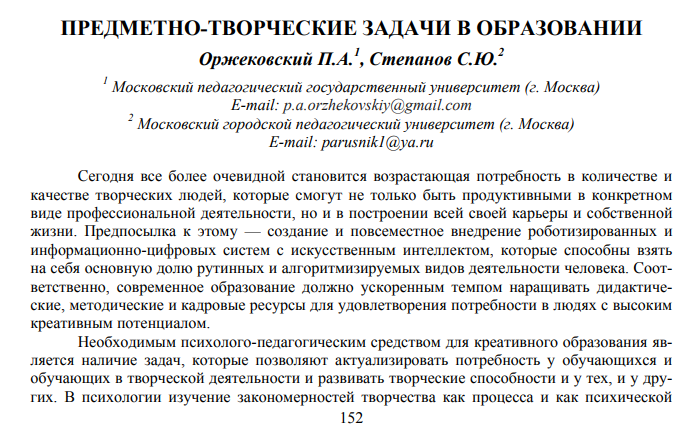 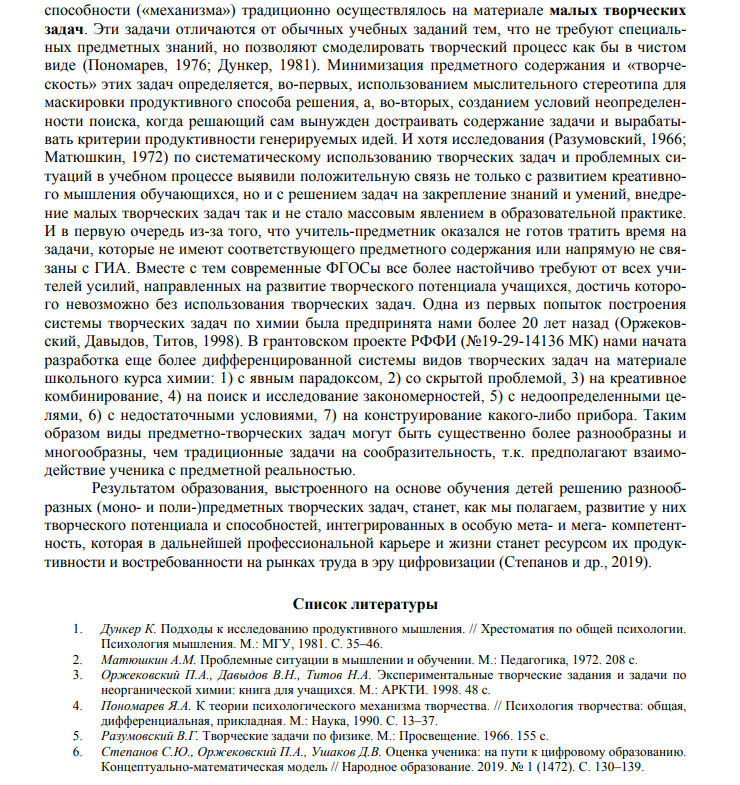 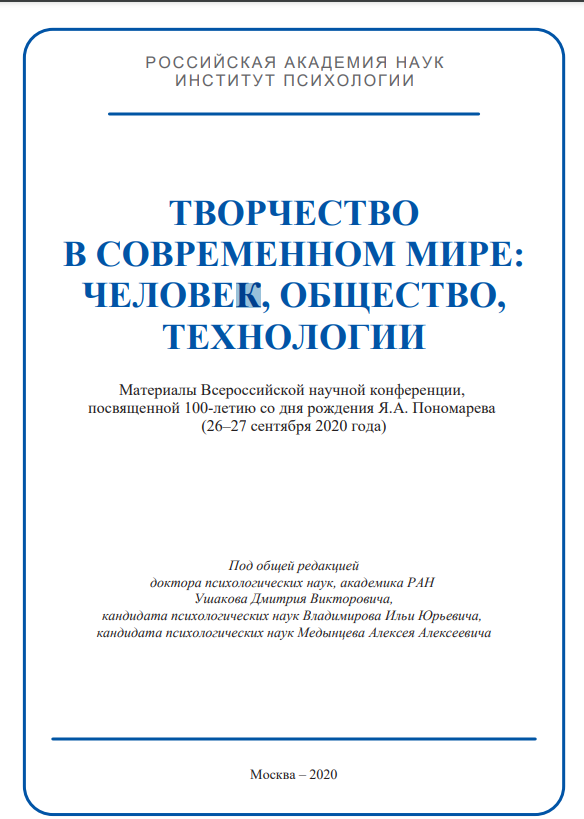 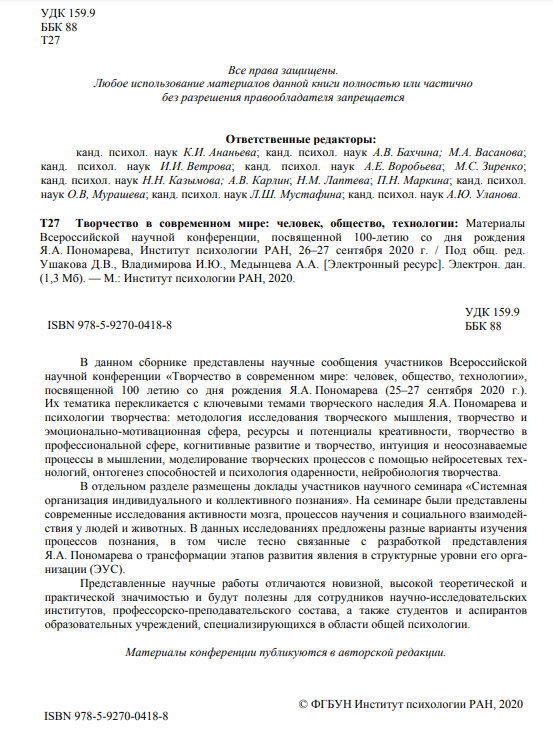 